As spring rapidly approaches, KGL Constructors is preparing for the first full construction season on the Southwest Calgary Ring Road (SWCRR). Updates regarding specific construction activities and traffic impacts are regularly posted on our project website at www.SWCRRproject.com.Road construction is expected along the length of the project corridor in 2017, including earthworks, paving, piling and interchange work:1.      Highway 8/Glenmore Trail to 37 Street S.W.·        Construction of new eastbound lanes along Highway 8 and Glenmore Trail·        Earthworks for the interchange south of Sarcee Trail S.W.·        Work at the Grey Eagle Resort & Casino to establish a new entrance/exit to Glenmore Trail·        Preparations for realignment of the Elbow River, including excavation of the new section of river channel, erosion control and planting of native vegetation ·        Utility work along the length of the road segment·        Development of a gravel pit and crushing operations near Old Banff Coach Road S.W.·        Construction of a haul road from the gravel pit to Highway 8 (crossing 17 Avenue and Lower Springbank Road S.W.)2.     90 Avenue to 162 Avenue S.W.·        Construction of the road segment, including new southbound lanes west of 37 Street S.W.·        Initial work for bridge structures at 90 Avenue, Fish Creek, and 146 Avenue/Fish Creek Boulevard S.W.·        Traffic realignments along Fish Creek Boulevard and 37 Street S.W.·        Preparations for the realignment of Fish Creek, including excavation of the new section of river channel, erosion control and planting of native vegetation·        Utility work along the length of the segment3.     162 Avenue S.W. to Macleod Trail S.E.·        Construction of new eastbound lanes along Highway 22X·        Construction of bridges over CP railway and new westbound bridges at Macleod Trail S.E.·        Closure of 24 Street S.W. near Highway 22X (spring 2017)·        Ongoing gravel processing from the excavation near 162 Avenue S.W., with an asphalt plant set up on the site in the summer of 2017·        Utility work along the length of the segment·        Traffic realignments for ramps around Macleod Trail S.W.Project Hours of Work:·        Monday to Saturday from 7:00 a.m. to 10:00 p.m.·        Sundays and Holidays from 9:00 a.m. to  10:00 p.m.Occasionally, KGL may apply for exemptions to work on critical activities outside of these times.Noise and dust will be regularly monitored throughout the project area and mitigation measures applied as needed. There will be an increase in equipment traffic along the project corridor and in neighbouring communities.Please keep in mind that the Transportation Utility Corridor is an active construction site and only authorized personnel are permitted in the area. KGL appreciates your patience during this period of construction.If you have any questions or would like SWCRR updates, please us: 403-212-0565info@SWCRRproject.comwww.SWCRRproject.comTo unsubscribe from future email messages, please reply with “Unsubscribe” in the subject or body of the email.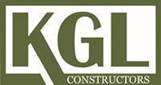 A Kiewit, Graham and Ledcor Partnership24/7 phone: 403-212-0565Email: info@SWCRRproject.comWebsite: www.SWCRRproject.com